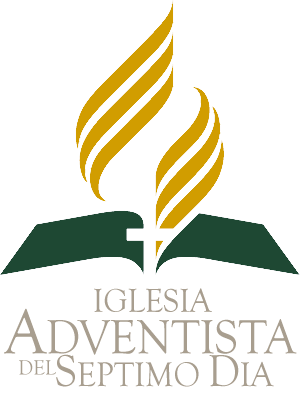 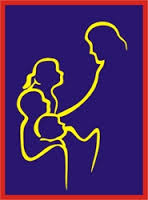 IGLESIA ADVENTISTA DEL SEPTIMO DIAASOCIACIÓN VENEZOLANA SUR OCCIDENTALDEPARTAMENTO DE MINISTERIO INFANTIL Y DEL ADOLESCENTE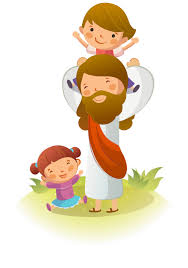 SEMANA DE MAYORDOMIA INFANTIL¨CRECIENDO EN FIDELIDAD¨23 AL 28 DE MAYOINDICACIONESEste programa consta de 6 temas, cada uno de ellos tiene como objetivo mostrar al niño como puede crecer en fidelidad. Para los temas se dividirá los niños por secciones ( Como equipos tratando que este equilibrado el numero en los cuatro bandos) de colores , amarillo, verde, rojo y naranja, con la finalidad de llevar a cabo la actividad final. (estudio bíblico dinámico)Como refuerzo a este  a este aprendizaje en cada presentación se concluirá con un estudio bíblico dinámico, las instrucciones para llevar a cabo dicha actividad se mencionan más adelante.Es muy importante que cada niño firme su compromiso con Dios al final de cada tema, para confirmar su decisión de cada día.ESTUDIO BIBLICO DINAMICO:Creciendo en fidelidadEsta sección se utilizará al final de cada tema como refuerzo bíblico y motivación en el aprendizaje de la mayordomía infantil.Materiales: Primer tema no se utilizan tarjetasTarjetas verdes: ( Tema templo o cuerpo)Tarjeta Naranja ( Tema tesoro)Tarjeta Amarilla ( Tema Tiempo)No se utiliza tarjetaTarjeta Roja ( tema Talentos)Tarjeta comodín de Cantos ( Elija un tema apropiado para cada día)Procedimiento:La iglesia o salón en que se llevarán a cabo las reuniones para los niños será dividida en cuatro secciones delimitando cada color con una bandera o con lo que usted prefiera. Debe contar con la ayuda de cuatro asistentes uno para cada grupo o equipo. ( si es posible el coordinador de equipo debe llevar puesta una playera o prenda del color del equipo que coordina)Dinámica:El primer día de reunión que será el Lunes se formarán los equipos y se les entregará el paquete de tarjetas que pertenecen a su color, y serán el equipo encargado de dirigir el estudio bíblico dinámico según el turno que corresponda a su color.A cada miembro de grupo se les repartirá la s tarjetas pertenecientes a su color, y cada poseedor de una tarjeta será responsable de tener la respuesta correcta que le corresponde para el siguiente día, porque pasará al frente a lanzar la pregunta a los equipos restantes. El equipo que conteste correctamente la pregunta lanzada se quedará con la tarjeta, las tarjetas serán acumulables, el equipo que logre acumular más tarjetas será ganador de un premio al finalizar los temas.Las tarjetas comodín de canto será entregada al equipo que esté preparado con una participación especial de canto o poesía acorde al tema de ese día.PROGRAMA SUGERENTE:Momento de AlabanzaBienvenidaHimno TemaOraciónTemaEstudio Bíblico DinámicoCanto FinalOración y despedida.CANTO TEMACRECIENDO PARA JESÚS(Con la música del corito: si tu quieres ir al cielo)Una antorcha dejare que brille en miPara que lumbre mi camino al andarUna antorcha dejare que brille en miPara ser felizCOROTu mandamiento es la luz de mi serTu mandamiento es la luz de mi serOscuridad se aleja de mi para honrar al ReySi las reglas de Jesús me gozo en cumplirVoy creciendo firme y seguro al andarSi las reglas de Jesús me gozo en cumplirPronto lo veréCOROSi Luz y vida yo quiero tenerGuardo contento el mandamiento de DiosSi Luz y vida yo quiero tener¡Amare a Jesús!¡Cumpliré al Señor!¡Guardaré su Ley!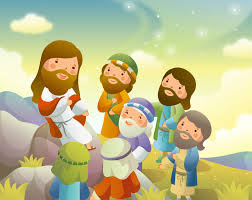 Tema 1CRECIENDO EN FIDELIDADMensaje central: CRECIENDO EN FIDELIDADLectura de Referencia: Hebreros 5:11 – 6:1Objetivo: Estimular al niño a crecer espiritualmente por medio del estudio de la biblia y la oración.Texto clave: Antes bien, crezcan en la gracia y el conocimiento de nuestro Señor y Salvador Jesucristo. Juan se rió. Sabia que su mamá estaba bromeando.quiero seguir creciendo- le dijo.Juan la vio por un momento mirar su biblia, la que tenia polvo por no abrirla por tanto tiempo.- ¿Y espiritualmente? – pregunto- ¿No quieres crecer en el Señor?Juan sabia  que crecer espiritualmente  era mucho más importante que su crecimiento físico y que necesitaba dejar de pasar hambre espiritual.¿QUÉ TAL TU?¿A cuantos de ustedes les gustaría crecer en el Señor, así como crecen físicamente?¿Cuántos leen la biblia a diario? ¿Cuántos de ustedes nunca faltan a la iglesia?Claves para el crecimiento espiritual:leer la Biblia.OrarHablar a otros de Jesús.Estudiar tu lección de escuela sabática.Cantar himnos que exalten a Dios.Si tú practicas estas cosas estarás nutrido y por lo tanto crecerás a la estatura que el Señor Jesús desea.VAMOS A LA PRACTICA:Materiales necesarios:BibliaCaja chica.Una semilla grande o un paquete de semillasUna maceta chica o tazaTierraBotella de aguaDibujo o recorte de revista de Sol.Coloque todos los artículos en una caja para que los niños los vean, hasta que se utilice uno a uno.Después que naciste físicamente, ¿qué cosas necesitaste y todavía necesitas para continuar creciendo fuerte y sano.?(Permitir respuesta) Posibles respuestas: Alimento, agua, descanso, refugio, etc. Estas cosas son necesarias para un buen crecimiento físico. Hay varias cosas que son necesarias para crecer en fidelidad.Muestre la semilla o el paquete de semillas. El ejemplo que se usa para esta lección es una semilla de tomate. (Se puede usar cualquier semilla) Usaré estas semilla y otros materiales para ayudarnos a aprender como crecer espiritualmente en el conocimiento de Cristo. Estas semillas representan nuestra nueva vida en Cristo. Sin esta semilla no se produciría una planta de tomate. Sin Jesús en nuestra vida no podemos crecer espiritualmente.  ¿Qué es lo primero que necesita esta semilla para crecer? (Permitir respuesta, los niños deberán contestar que se debería plantar la semilla en la tierra) Para que esta semilla produzca tomates, necesita ser plantada en la tierra.Tome la tierra de la caja y muéstrasela a los niños. Vierta la tierra en la maceta o la taza. Elija a un niño para que pase y plante la semilla en la tierra. La tierra suple a la semilla con los nutrientes necesarios para que crezca una planta de tomate sana. También le da a la semilla un lugar para crecer sus raíces. Sin raíces la planta no puede crecer por encima de la tierra así como estas semillas necesitan tierra para crecer, los niños necesitan leer la palabra de dios para crecer. La palabra de Dios- la biblia, nos ayuda a conocer quien es Dios y como podemos vivir de la forma que Dios quiere que vivamos. Así como los nutrientes de la tierra, las enseñanzas e historias en la biblia nos ayudan a crecer sanamente y fuertes. Al igual que la tierra da un lugar para que crezcan las raíces, leer la biblia también nos ayuda a crecer espiritualmente. Después de que la semilla se planta en la tierra, necesita ser regada. El agua provee la suficiente cantidad de humedad para que la planta crezca. Si esta semilla no recibe agua, se secará y la semilla morirá.¿quién piensa que puede ser nuestra agua para un crecimiento espiritual? Sacar el agua de la caja y mostrarles. Nuestra ¨agua¨ para el crecimiento espiritual es la oración. La oración es sencillamente hablar con Dios. La semilla recién plantada necesita agua. (Selecciona a un niño para que riegue la planta) Ahí está… nuestra planta puede comenzar a crecer fuerte. Por medio de l adoración también creceremos fuertes en Cristo. Hemos puesto la semilla en la tierra y la hemos regado. ¿Es todo lo que  necesita nuestra semilla para crecer?)Qué más necesita nuestra semilla para crecer? (Respuesta: Luz solar) . Saque el dibujo del sol de la caja. Nuestra semilla también necesita bastante Luz. El sol provee el calor y nutrientes que necesita que necesita la semilla para crecer.De la misma forma que la luz solar es una parte importante que ayuda a nuestra semilla crecer: ir a la iglesia es una parte importante del crecimiento espiritual. La iglesia es un lugar donde se aprende, donde conseguiremos aprender sobre Dios, adorarle , servirle y conocer a otros cristianos.En la iglesia podemos sentir el calor del amor de Dios y su presencia mientras adoramos, aprendemos, servimos y pasamos tiempo con nuestros hermanos en Cristo. Si no vamos a la iglesia nuestro crecimiento espiritual se puede debilitar, marchitar y después morir. La asistencia fiel a la iglesia es una parte importante del crecimiento en Cristo.Distribuir frases para niños, jóvenes y adolescentes:Alternadamente se levantaran y dirán sus frases.Estoy creciendo en fidelidad cuando soy puro, el que es limpio de manos  y puro de corazón subirá al monte del Señor.Estoy creciendo en fidelidad cuando paso tiempo con Jesús, aprovechando las horas del día para estar con mi Señor.Estoy creciendo en fidelidad cuando ayudo a los que me rodean, cuando soy compartido y bondadoso, yo elijo servir.Estoy creciendo en fidelidad cuando soy obediente, guardando las palabras de mi Dios en el corazón siempre, mientras viva.Sé fiel en lo poco, sobre  mucho te colocaré. Yo elijo ser fiel!Esta semana estaremos aprendiendo como crecer en fidelidad y llegar a la estatura que Dios desea de todos sus hijos grandes y pequeños.Tema 2Soy fiel cuando respeto y valoro mi cuerpo como templo de Dios.Historia: La fidelidad de cuatro Muchachos.Mientras los rayos del sol matutino entraban por la rejilla que se hallaba en la parte superior del cuarto. Daniel, Ananías, Misael y Azarías comenzaron a darse cuenta de la desgracia que les había ocurrido. Los cuatro eran de buenas familias del reino de Judá. Desde pequeños, habían disfrutado siempre de lo mejor. Ahora no tenían nada, ni siquiera  libertad. ¡Cuán difícil les parecía el futuro!  Nunca más verían los queridos campos de su patria, ni sus hogares: ni tampoco podrían volver a hablar con sus padres ni con sus hermanos. Por el resto de sus vidas serian esclavos del enemigo.Cierto día se abrió la puerta de la celda y entro un oficial llamado Aspenaz . Los llamó a que lo siguieran. Al principio ellos se preguntaban por qué. ¿qué abrían hecho de malo?Aspenaz les explico que habían sido afortunados en haber sido elegidos entre los prisioneros para ser útiles en el reino. Los cuales serian instruidos en ¨Letras y la lengua de los caldeos¨ y se les daría de la comida del rey.Fue entonces que Daniel y sus amigos se encontraron en una difícil situación. No consideraban correcto comer los platos preparados para el rey, porque en primer lugar, era seguro que esa carne era ofrecida a los ídolos y, además era  muy probable que fuera carne de cerdo prohibida por Dios. Y en cuanto l vino seria fermentado y lleno de alcohol de modo que tampoco podían servirse de el.¿qué harían? ¿valía la pena inquietarse por esos detalles?A Carlos le sucedió algo parecido el día que visito la casa de Alejandro uno de sus mejores amigos. – Entra y conoce a algunos de estos chico. Alejandro le presentó a Carlos varios muchachos sentados en el sofá y en el suelo. – mira lo que tengo: cerveza- dijo Alejandro y le ofreció una botella a Carlos.Carlos miró fijamente la botella, pero no la tomó. Sintió un nudo en la garganta. Sabía que a sus padres no les gustaba el alcohol y estaba seguro de que a Dios tampoco. Sabia  que no debía aceptar la botella. – No gracias, Alejandro  le dijo mientras se daba  la vuelta  y se alejaba de ahí.Durante diez días estuvieron a prueba, comiendo solamente frutas, verduras y legumbres y bebiendo agua. Después de estos días de prueba, todos quedaron sorprendidos. Estos jovencitos estaban más saludables que los que comían de la porción del rey.La biblia dice que Daniel y sus amigos fueron más sabios que todos los sabios del reino y encontraron gracia delante de los ojos del rey. Todo esto les sucedió por su fidelidad manifestada en el cuidado de sus cuerpos.¿QUÉ TAL TU?¿cómo cuidas tu cuerpo? Dios nos ha entregado un cuerpo maravilloso para que lo cuidemos.El cuidar nuestro cuerpo nos trae muchas recompensas, que se traducen en felicidad y salud.¿ sigues las indicaciones de Dios al pie de la letra sobre como cuidar tu cuerpo?ESTUDIO BIBLICO DINAMICO (Tarjeta color Verde)TEMA 3SOY FIEL CUANDO LE DOY A DIOS LO PRIMERO Y LO MEJORHistoria: Las SobrasLa abuela me pregunto si podrías limpiar su jardín esta semana – le dijo Eduardo a su mama- , y el señor Pérez quiere que barra su tienda.Eduardo asintióBarreré la tienda del señor Pérez: paga bien. – respondió. Pero no voy a tener tiempo de cuidar el jardín de la abuela.Toda la semana, la mamá noto que Eduardo tenia mucho tiempo para el mismo, pero siempre estaba demasiado ocupado para ayudar a los demás… a menos que le pagaran.Una tarde Eduardo estaba jugando frente  su casa mientras su hermana Esther ayudaba a su mamá a preparar la cena. Cuando estuvo lista, la mamá llamó a su esposo en voz baja.¿Dónde esta Eduardo? – pregunto Esther.- ¿No va a cenar?Mas tarde contestó la mamá – Ahora está ocupado.Cuando terminaron de comer ella llamó a Eduardo.Puedes comer ahora.Ya era hora – respondió Eduardo mientras dejaba sus juguetes a un lado- ¡Muero de hambre!- Cuando entró en el comedor y vio tres platos sucios y solo uno limpio- ¿Ya cenaron? ¿Por qué no me llamaste?Siempre  estas ofreciendo sobras a los demás- contestó su mama- por lo que pensé que no te importaría comer algunas.¿qué quieres decir? – dijo Eduardo de forma preocupada.Bueno, todos tenían hambre esta noche- respondió su mamá- pensé que era tu turno para tener las sobras.Pero no me gustan las sobras- dijo tristemente Eduardo.¿Crees que a Dios le gusta? – le preguntó la mamá - ¿ y que acerca de tu abuela? No tienes tiempo  ¨Sobrante¨ para ella. Solo dispones tiempo para trabajos ¨remunerados¨.Eduardo inclinó la cabeza.limpiaré su jardín mañana – prometióExploremos en la Biblia:DIOS NUNCA TE PEDIRÁ LO QUE TE SOBRA PORQUE ESO CUALQUIERA LO DARÍA.En el libro 1 Reyes17:10-13 encontramos la historia de Elías un profeta de Dios dirigiéndose a sarepta, y cuando llegó a la puerta de la ciudad vio a una mujer viuda que estaba recogiendo leña; y él la llamó, y le dijo: te ruego que te traigas un vaso de agua para que beba. Después que ella se lo trajo, el la volvió a llamar, y le dijo Te ruego también que me traigas un bocado de pan. Y ella le respondió: Vive Jehová tu Dios. Que no tengo pan cocido; solamente un puñado de harina y un poco de aceite; y ahora recogía dos leños para entrar y prepararlo papa mi y para mi hijo, para que lo comamos y nos dejemos morir. El profeta le dijo: No tengas miedo; ve, haz como has dicho, pero hazme a mi primero de ello y una pequeña torta cocida debajo de una ceniza, y tráemela; y después harás para ti y para tu hijo.Había sequia en la tierra y cuando hay sequia hay hambre. Esta viuda solo tenia un puñado de harina y un poco de aceite para comer ella y su hijo para luego morirse pues no había más. Era lo más preciado que tenia en ese momento, era un poco de tiempo de vida para ella y para su hijo, y Dios se lo pidió.		Dios nunca te pedirá lo que te sobra, porque eso cualquiera lo daría.La biblia dice: Hazme a mi primero.		A Dios no debemos darle de lo que nos sobra. El merece lo mejor de nosotros mismos.Él entregó lo mejor, lo más preciado que tenia, por ti, a su hijo. La pregunta es:¿y tu? ¿estas entregando lo mejor de ti al Señor?NECESITAS CREER EN LO QUE DIOS TE PROMETE1 reyes 17:13-15.Elías le dijo, no tengas temor; ve, haz como has dicho; pero hazme a mi primero de ello una pequeña torta cocida debajo de la ceniza, y tráemela; y después harás para ti y para tu hijo. Porque Jehová Dios de Israel ha dicho así: La harina de la tinaja no escaseará ni la vasija del aceite no disminuirá, hasta el día en que Jehová haga llover sobre la faz de la tierra. Entonces ella fue e hizo como le dijo Elías; y comió él, y ella, y su casa, por muchos días.Necesitas fe para creer lo que Dios te promete.¨y después harás para ti y para tu hijo¨¨La harina de la tina no escaseará, ni el aceite de la vasija no disminuirá¨Solo Podía hacer una torta, una pequeña torta y Dios le dijo a través de su  siervo que le hiciera a el primero y que luego haría para ella y para su hijo. En vez de preguntarse de donde, como y con que, ella simplemente obedeció.Necesitas obedecer para que se cumpla la promesa de Dios: Nuestra fe es probada en obediencia.¨Ella fue e hizo como le dijo Elías¨LA RECOMPENSA ESTA ASEGURADA CUANDO TE ATREVES A DAR A DIOS.Entonces ella fue e hizo como le dijo Elías, y comió el, y ella, y su casa, muchos días.Y la harina de la tinaja no escaseo, ni el aceite de la vasija menguó, conforme a la palabra que Jehová había dicho por Elías. Es decir: NO HIZO FALTANo escaseo en lo material: la harina y el aceite que  la mezcla de ambos da el pan.No escaseo en lo espiritual: Pan o alimento espiritual (Su palabra), ni aceite (Su espíritu)Atrévete a dar a Dios y no saldrás defraudado.Da a Dios lo mejor de tu vida.Da a Dios lo mejor de tu tiempo.Da a Dios lo mejor de tus finanzasDa a Dios lo mejor de tu ser.No saldrás defraudado porque Él te dará aun más de lo que tú le des.	¿QUE TAL TU?¿Das a Dios y a los demás tus sobras? El señor promete bendiciones si le das lo primero y lo mejor. Ofrece a Dios la mejor parte de tu tiempo y la primera parte de tu dinero.Dios nos pide la decima parte de nuestra entradas, como recordatorio que somos sus hijos fieles. No es un pago es una devolución por las bendiciones que el nos dá.ESTUDIO BIBLICO DINAMICO (TARJETA COLOR NARANJA)TEMA 4SOY FIEL CUANDO LE DOY EL PRIMER LIUGAR EN MI TIEMPO A JESÚSActividad Inicial: Reparta a cada niño una pequeña vela que tratará de mantenerla encendida hasta el final del programa.Rendimiento del tiempo: Dramatización.Narrador:En la  reunión de la escuela sabática de su iglesia, Jorge recibió un diario para su tiempo de estudio y meditación. Al principio el era muy fiel  en la lectura de su biblia y escribiendo las respuestas a las preguntas. Un día sin embargo, el papá de Jorge compró un juego de video para la familia. A Jorge le encantó. Tal parecía que nunca se cansaba de rescatar a la princesa o de tumbar con disparos a los aviones enemigos. A menudo había de decirle que apagara el juego y que hiciera sus tareas de la escuela o de la casa.Narrador: Un día cuando el papa de Jorge iba pasando por delante de la habitación de su hijo, notó el diario sobre el armario. Se detuvo.Papá : ¿Te molesta si miro esto hijo?Jorge se encogió de hombros.Jorge: Míralo.Le dijo mientras salía de la habitación.Narrador: A medida que el papá pasó las hojas, notó que ninguna de las preguntas había sido contestadas desde el día que el había comprado el juego de video. Sosteniendo aun el diario, el papa fue hasta la sala, donde Jorge estaba a punto de rescatar la princesa. Al no recibir respuesta  cuando le hablo a Jorge, el papá fue hasta donde estaba la pantalla y la apagó.Jorge quedo sorprendidoPapá: hijo estoy arrepentido de haber comprado este juego.Le dijo el papá justo cuando Jorge iba a protestar.Papá: Puedo notar que ha tenido un efecto malo en ti. Vamos a guardarlo por un tiempo.Jorge: ¡AY PAPI! (dijo protestando) no hay nada malo con el ¿A quién le esta haciendo daño?El papá lucia muy serio.Papa: No hay nada malo con el juego, el problema es contigo. Tu estas obsesionado con el, y eso esta mal.Jorge iba a comenzar a discutir cuando el noto el diario del tiempo de estudio y meditación en la mano de su papá.Papa: Un poco de recreo es bueno, pero algo bueno se puede volver malo cuando toma el lugar de lo mejor. Jorge tomo  el diario de la mano de su papá  y murmuró algo sobre tratar de hacer lo mejor. Pocos minutos mas tarde el sentó sobre la cama, con los ojos fijos sobre el diario. El verso para memorizar  ese día era efesios 5:16, ¨Aprovechando bien el tiempo, porque los días son malos¨ Mientras leía el verso una y otra vez, el supo que Dios les estaba hablando a el.¿QUE TAL TU?¿tiene Dios el primer lugar en la distribución de tu tiempo? Decide ahora mismo, el separar un tiempo para leer la Biblia y orar cada mañana. Luego hazlo. Si fallas pídele perdón a Dios y comienza de nuevo. Pero nunca dejes que nada tome su lugar.Si niños debemos aprender a pasar tiempo con Dios ¿cómo está la vela que encendimos al inicio del programa? ¿ que paso con ella? ¿ es posible dejarla entera nuevamente? ¿ por que?  Esta vela representó nuestro tiempo; todos los días recibimos un regalo de Dios que se llama 24 horas o día. Así como la vela, el tiempo pasa y no vuelve más, cuando no ocupamos bien nuestro tiempo es imposible recuperarlo.Nuestro tiempo pertenece a Dios. Cada momento es suyo, y nos hallamos bajo la mas solemne obligación de aprovecharlo para su gloria. De ningún otro talento que EL nos haya dado requerirá más estricta cuenta que de nuestro tiempo. PVGM, pág. 277¿Cuántos de ustedes quieren crecer en esta noche haciendo una promesa de pasa más tiempo con Jesús?ESUDIO BIBLICO DINAMICO (TARJETAS COLOR AMARILLO)Tema 5NO HAY OFRENDA QUE SEA DEMASIADO PEQUEÑAINTRODUCCION¿Alguna vez han traído alguna ofrenda que parece muy pequeña? Tal vez te hayas preguntado si ayudó en algo… si Dios se dio cuenta ¿ Era demasiado pequeña? Probablemente deseaste dar más. Es bueno querer dar más a dios, pero el quiere que des lo que puedes. El promete multiplicar lo que des.Lección bíblica: Yo tengo algo que puedo dar a Dios. (Marcos 12: 41-44)Materiales necesarios Tiras de papel, marcador, un billete grande, dos ayudantes, dos monedas(Centavos) Caja de zapatos, taladro, broca (de taladro) grande, broca pequeña, un tornillo que quepa en un agujero pequeño, destornillador, pedazo de madera, y una foto enmarcada.Dar es algo para todos. No solo es para los ricos ni para los adultos. Cualquiera puede dar y eso te incluye a ti. ¿Cuáles son algunas de las cosas que les puedes dar a Dios? )Deles tiempo para responder. Escriba las respuestas en la tira de papel: las respuestas podrían incluir lo siguiente: Dar a la iglesia parte de lo que tus padre te dan para tus gastos, el diezmo, sacar tiempo para ayudar a mamá en casa, regalar de tus juguetes y tu ropa a niños necesitados, etc.En esta mañana aprenderemos sobre una persona que dio mucho, aun cuando su ofrenda era menos de un centavo.Jesús había  estado enseñando en el templo sobre como debía actuar la gente, y sobre las cosas que ellos estaban haciendo mal.El primer ayudante entra con el Billete GRANDE (Instrúyalo a pasearse por el salón, luciendo el billete GRANDE) considere vestirlo como un rico.Cuando terminó de enseñar se sentó frente a una de las cajas  donde la gente depositaba sus ofrendas. Jesús observaba mientras la gente pasaba y echaba sus ofrendas en la caja.Todos marchaban con sus cabezas en alto, luciéndose echando grandes cantidades de dinero en la caja. (El primer ayudante echa la ofrenda en la caja y luego entra el segundo ayudante que es la viuda, vestida de ropa vieja y rota, y echando dos centavos en la caja) Entonces pasó una viuda a depositar su ofenda ella ofrendó dos monedas de cobre. (El primer ayudante debe reírse señalando a la viuda)¡Los demás están sorprendidos! Que vergüenza.. ¡ella dio tan poquito! Probablemente la gente comenzó a reírse de ella y a hablar de sus espaldas.Pero, cuando Jesús vio esto, llamó a sus discípulos y le dijo:  Yo les digo, esta viuda dio más que lo que dieron los demás. Ellos dieron de los que le sobraban, pero esta viuda dio todo lo que tenia.Por supuesto lo importante de la ofrenda de la viuda no fue la cantidad, sino el espíritu en que lo hizo. Antes de haber entregado sus dos moneditas debe haber entregado su corazón a Dios. Esta ofrenda pequeña fue una prueba definitiva de que todo cuanto tenia era de Dios.No importo que su ofrenda fuera poca, ella dio todo lo que tenia para Dios ¡DIO LO MEJOR DE ELLA! El corazón de Jesús se conmovió por lo que la mujer dio, no por la cantidad, si no por su corazón generoso. (Muestre el tornillo pequeño) Este tornillo representa nuestro regalo. Imagínate que tuvieras una foto que quieras colgar de este pedazo de madera. Si necesitaras hacer un agujero ¿Usarías la broca grande o la pequeña?¡Correcto! Usarías la pequeña. Haga el agujero y ponga el tornillo. Si hubiera usado la broca grande no habría funcionado. (Ahora dele vuelta al tornillo en el agujero pequeño y cuelgue la foto) Dios sabe cuanto puedes dar. El tamaño de tu ofrenda no es importante. El sabe la necesidad que puede ser satisfecha con la cantidad exacta que des. Tu deber es dar. El trabajo de Dios es usar esa ofrenda para bendecir a otros. Dios quiere que demos con corazones alegres y que demos lo mejor. Puedes que estés pensando como la mujer viuda, que no tienes mucho que dar.. pero siempre tenemos algo que podemos dar.Me gusta pensar que la mujer fue recompensada ese mismo día, que fueron enviados ángeles para suplir sus necesidades. Y aunque no sepamos con certeza lo que ocurrió con ella, se que cuando Jesús dijo: esta pobre mujer a dado más que todos los otros, estaba expresando una gran verdad: la certeza de que Dios jamás la abandonaría.Repitamos todos juntos: Yo tengo algo que le puedo dar a Dios.LECCION OBJETIVA: (Envase de plástico y palomitas de maíz)Supongamos que hoy cada una de ustedes trajo un grano de maíz palomero. Ciertamente no es mucho… ¿verdad? (Saque un puñado de granos de maíz) pero toma esto y ponlo en las manos de Dios . Pensemos que este envase plástico son las manos de Dios.  Veamos que sucede cuando colocamos en manos de Dios lo poco que tenemos para ofrecerle. (Ahora abra ahora el otro envase de plástico lleno de palomitas) Nuestros granos no parecían muchos cuando empezamos, pero ahora tenemos un recipiente lleno.Cuando le damos a Dios lo que tenemos, no importa si es grande o pequeño, dios lo multiplicará y nos bendecirá y nos bendecirá con más si somos obedientes al dar.CONCLUSION:Dios nos ha dado muchas cosas maravillosas. Todos nosotros tenemos algo que podemos regresarle. (Muestre las tiras de papel que llenaron durante la lección bíblica) ¿Recuerda todas las cosas que anotaron al principio? Son muchas las cosas que podemos ofrecerle de regreso a Dios. Oremos hoy, y ofrezcámosle todas esas cosas. ¡dale a El todo lo que tienes! Y el tomará tu regalo, no importa cuan pequeño sea, y de el hará algo grande. Oremos.Tema 6SOY FIEL CUANDO PERMITO QUE DIOS USE MIS HABILIDADESCuando yo Crezca: DRAMATIZACIÖN(Mamá sentada trabajando en la computadora. Beny sentado tratando de escribir algo, rodeado de hojas arrugadas en el suelo)Beny frunció el ceño mientras arrugaba otro pedazo de papel.mama´ ¿Qué sucede?Beny: se supone que yo escriba sobre tres cosas que me gustaría ser cuando crezca. ¨Pero las probabilidades de que yo juegue a la pelota profesional no son muy buenas, y deseo en realidad ser un fotógrafo como papi. Espero que a papi no le moleste¨.Mama: Beny, tu padre no espera que tu hagas lo que el hace. ¨Dios te ha dado talentos propios para que los uses para el.La mama se levantó y camino hasta la ventana. Beny la siguió.Mamá: ¿Que tipo de árbol es ese?Beny: un árbol de manzana.Mamá: ¿ que tipo de fruto produce?Beny: manzana mami, dijo Beny. volteando los ojos para arriba.Mamá: los arboles de manzana no dan uvas porque no son viñedos. Pero los arboles de manzana no luchan para dar manzanas; ellos simplemente las producen porque Dios los creó para hacer esto.Beny: No entiendo.Mamá: Dios te hizo especial, Beny. El no te llamó a ser alguien que tu no eres. Lo que termines haciendo como carrera, debe ser una consecuencia de quien eres tu. Dios desea que te sientas bien en cualquier cosa que decidas hacer.Beny pensó sobre el asunto.Beny: si, pero aun no se que escribir en mi papel.Mamá: bueno, piensa sobre las cosas que haces bien y que te gusta hacer, esas cosas pueden ayudarte a comenzar a comprender los planes de Dios para ti.Beny hizo dos listas, una que el titulo: cosas en las que soy bueno. Y la otra lista: Cosas que me gusta hacer.Cuando el descubrió que la pelota, el construir cosas y jugar con niños más pequeños estaban en las dos listas, escribió su tarea rápido.Los talentos son dones que provienen de Dios y el se complace en darle a sus hijos toda clase de dones. A algunos Dios les da dinero, a otros Dios les hace hábiles en los deportes, y a otros Dios le da espíritu de amor y gentileza. ¿ has conocido a alguien con un buen sentido del humor, que hace reír a la gente, ¡Hasta eso es un Don!Actividad: úsalo y piérdelo:Material necesario: Variedad de imágenes o fotos de instrumentos musicales y juguetes, unas barras con pesas.(Muestre los instrumentos) ¿Alguno de ustedes sabe tocar alguno de los instrumentos? Si alguno toca estoy segura que tiene que practicar, practicar y practica… y luego practicar aun más..  Si tu intentas tocar algún instrumento si practicar solo se escuchara un alboroto. Muchas personas toman clase cuando son niños, y conforme van creciendo dejan de practicar, y nunca más vuelven a tocar. Y si alguna vez deciden volver a tocar, se dan cuenta de que ahora se le dificulta más que cuando eran niños.(Muestre las barras de pesas) ¿Alguna vez has visto un levantador de pesas? Ellos tienen unos músculos muy grandes ¿Verdad?  Ellos desarrollan muchos músculos.? Por que es eso? Porque pasan cada día levantando esas pesas. Tiene que seguir haciéndolo porque si se detienen todo los músculos que han hecho se convierten en grasa y pellejo. No tan solo eso, si no que también  perderán toda esa fuerza por la cual trabajaron tan duro, y después se les hace más difícil levantar pesas.Dios nos ha dado a cada uno talentos especiales así que no los retengan para ustedes mismos enterrados bien adentro ¡llévenle sus talentos a Dios, entréguemelo a El! Cuando cantes, canta tu canción a Dios. Solo asegúrate de seguir usando tus talentos que Dios te ha confiado. No querrás perderlos.¿QUE TAL TU?¿Te ha dado Dios muchos talentos? ¿Cuáles son algunos de los talentos que Él te ha dado? ¿En que eres bueno? ¿Qué te  gusta hacer? Asombroso .. esos son muchos talentos. Dios nos ha confiado tantos talentos maravillosos. De seguro Él sabe que cada uno de ustedes puede manejar esos talentos que les ha dado.Algunos de tus intereses pueden cambiar mientras vas creciendo, pero sigue orando por esas cosas. Disponte a dejar que Dios use tus habilidades especiales en cualquier forma que Él disponga, tanto ahora como en el futuro.ESTUDIO BIBLICO DINAMICO )TARJETA ROJA)